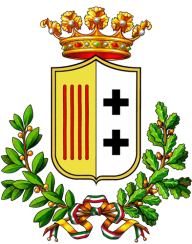 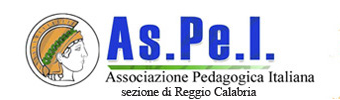 Presidente della sezione prof. A.Vecchio RuggeriTel. 388.0412921 email angelo.vecchioruggeri@istruzione.itCittà Metropolitana di Reggio CalabriaPROGRAMMA ANNUALE PER LA FORMAZIONE IN SEDEAnno Sociale  2017/18“Educazione – Integrazione - Diritti”La dimensione professionale docente deve essere sempre più arricchita di “occasioni” in cui le esigenze della formazione degli allievi trovino  riscontro e richiamo. In tal modo   soddisfacendo al meglio, grazie alla capacità di innovazione e alla diversificazione metodologica adottabile nei più diversi contesti scolastici, le finalità del sistema scolastico. Con questo assunto la sezione Aspei di Reggio Calabria intende approfondire e costantemente correlare il tema dell’Educazione con quello dell’Integrazione, intrecciando  le due prospettive educative con il tema dei Diritti, che in sé contiene il principio dell’Educazione alla CittadinanzaIl piano d’opera verrà perseguito secondo il seguente schema:Il primo incontro di ciascun modulo vedrà esposta l’argomentazione introduttiva della tematica.Nel secondo incontro alla relazione dell’esperto in orario antimeridiano seguirà l’attività seminariale, mediante la costituzione di gruppi di lavoro.Tematiche per la formazione in servizio 1° Modulo: “La dimensione etica e sociale nel processo educativo”:27Novembre, lunedì, h. 15-18 Aula Magna Università per Stranieri “Dante Alighieri”. Relazione prof. A. Vecchio Ruggeri e A. Ambrosoli: “Educazione alla cittadinanza connessa alle esigenze del territorio”.01Dicembre,venerdì , h. 9.00/13 Aula Magna Università per Stranieri “D.A.”: prima parte: Relazione del prof. Vincenzo Schirripa, Univ. LUMSA sul tema: Prospettive etico/sociali nell’apprendimento.h. 14.30/18: seconda parte: laboratorio con gruppi di lavoro.2° Modulo: La  relazionalità nel processo di formazione e nella gestione della classe”.  31 gennaio 2018, mercoledì, h. 15-18 Università per stranieri “Dante Alighieri. Relazione del dr. Guido de Caro, psicoterapeuta: “ Creazione di un clima relazionale positivo nella classe”.14 febbraio, mercoledì 2018, h. 9.00/13.00 Università per Stranieri “D.A.” prima parte: relazione della dott.ssa Magda     Di Renzo,     Direttrice Scuole di specializzazione   in psicoterapia età evolutiva (IDO) Roma: “Ruolo delle emozioni nella operatività didattico metodologica”. h. 14.30/18: seconda parte: laboratorio con gruppi di lavoro.3° Modulo: “Educazione e  Social media: temi, problemi, prospettive”6 aprile, venerdì 2018, h. 15-18 Università per Stranieri “Dante Alighieri”“Rete e apprendimento: quali prospettive? Relaziona dott.ssa Giusy D’Auria, consulente pedagogico CS11 aprile, mercoledì 2018, h. 9.00/13.00 Università per Stranieri “D.A.”: prima parte: relaziona il prof. E.  Lastrucci, Presidente Nazionale Aspei, Ordinario di Pedagogia Generale Università della Baslicata: “I Social nel rapporto genitori- figli”.h. 14.30/18: seconda parte: laboratorio con gruppi di lavoro.Il Programma tematico potrebbe subire qualche modifica in corrispondenza di eventi scolastici e territoriali di rilievo.Per le iscrizioni all’As.Pe.I. rivolgersi al Presidente o alla prof.ssa Francesca Neri, segretaria della sezione (cell.:340.8082393), versando la quota di E.30,00 (trenta).A conclusione di ogni modulo verrà rilasciato regolare attestato di partecipazione.Reggio Calabria, 10 ottobre 2017                                                                           Il Presidente della sezioneProf. Angelo Vecchio Ruggeri